Fourir & Laplace 			FS2022 Tim GehrigFourir & Laplace 			FS2022 Tim GehrigFourir & Laplace 			FS2022 Tim GehrigFourir & Laplace 			FS2022 Tim GehrigFourir & Laplace 			FS2022 Tim GehrigFourir & Laplace 			FS2022 Tim GehrigFourir & Laplace 			FS2022 Tim GehrigFourir & Laplace 			FS2022 Tim GehrigFourir & Laplace 			FS2022 Tim GehrigFourir & Laplace 			FS2022 Tim GehrigFourir & Laplace 			FS2022 Tim GehrigFourir & Laplace 			FS2022 Tim GehrigFourir & Laplace 			FS2022 Tim GehrigFourir & Laplace 			FS2022 Tim GehrigFourir & Laplace 			FS2022 Tim GehrigFourir & Laplace 			FS2022 Tim GehrigFourir & Laplace 			FS2022 Tim GehrigFourir & Laplace 			FS2022 Tim GehrigFourir & Laplace 			FS2022 Tim GehrigFourir & Laplace 			FS2022 Tim GehrigFourir & Laplace 			FS2022 Tim GehrigFourir & Laplace 			FS2022 Tim GehrigFourir & Laplace 			FS2022 Tim GehrigFourir & Laplace 			FS2022 Tim GehrigDefinitionen / GrundlagenDefinitionen / GrundlagenDefinitionen / GrundlagenDefinitionen / GrundlagenDefinitionen / GrundlagenDefinitionen / GrundlagenDefinitionen / GrundlagenDefinitionen / GrundlagenDefinitionen / GrundlagenDefinitionen / GrundlagenDefinitionen / GrundlagenDefinitionen / GrundlagenDefinitionen / GrundlagenDefinitionen / GrundlagenDefinitionen / GrundlagenDefinitionen / GrundlagenDefinitionen / GrundlagenDefinitionen / GrundlagenDefinitionen / GrundlagenDefinitionen / GrundlagenDefinitionen / GrundlagenDefinitionen / GrundlagenDefinitionen / GrundlagenDefinitionen / GrundlagenZeitbereich Zeitbereich Zeitbereich Zeitbereich Zeitbereich Bildbereich / (Laplace)Bildbereich / (Laplace)Bildbereich / (Laplace)Bildbereich / (Laplace)Bildbereich / (Laplace)Frequenzbereich /(Fourir)Frequenzbereich /(Fourir)Frequenzbereich /(Fourir)Frequenzbereich /(Fourir)Frequenzbereich /(Fourir)Delta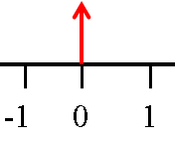 Sprungfunktionσ(t)Sprungfunktionσ(t)Sprungfunktionσ(t)Sprungfunktionσ(t)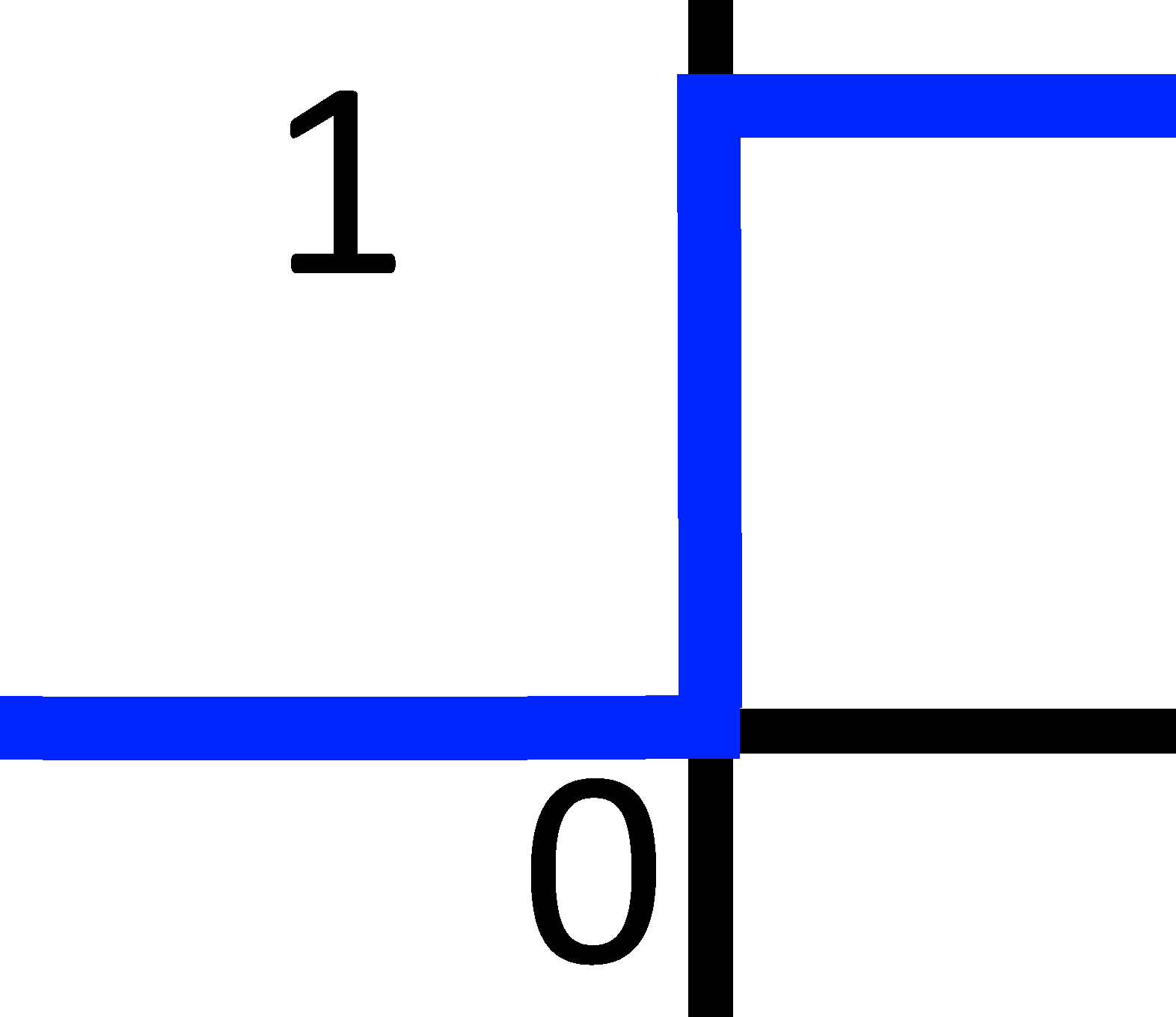 Signumsgn(t)Signumsgn(t)Signumsgn(t)Signumsgn(t)Signumsgn(t)Signumsgn(t)Euler Systemfunktionen und SchaltungenSystemfunktionen und SchaltungenSystemfunktionen und SchaltungenSystemfunktionen und SchaltungenSystemfunktionen und SchaltungenSystemfunktionen und SchaltungenSystemfunktionen und SchaltungenSystemfunktionen und SchaltungenSystemfunktionen und SchaltungenSystemfunktionen und SchaltungenSystemfunktionen und SchaltungenSystemfunktionen und SchaltungenSystemfunktionen und SchaltungenSystemfunktionen und SchaltungenSystemfunktionen und SchaltungenSystemfunktionen und SchaltungenSystemfunktionen und SchaltungenSystemfunktionen und SchaltungenSystemfunktionen und SchaltungenSystemfunktionen und SchaltungenSystemfunktionen und SchaltungenSystemfunktionen und SchaltungenSystemfunktionen und SchaltungenSystemfunktionen und Schaltungenkausale (reale) Funktion Heisst ab 0 von 0 verschiedenkausale (reale) Funktion Heisst ab 0 von 0 verschiedenkausale (reale) Funktion Heisst ab 0 von 0 verschiedenkausale (reale) Funktion Heisst ab 0 von 0 verschiedenkausale (reale) Funktion Heisst ab 0 von 0 verschiedenkausale (reale) Funktion Heisst ab 0 von 0 verschiedenkausale (reale) Funktion Heisst ab 0 von 0 verschiedenkausale (reale) Funktion Heisst ab 0 von 0 verschiedenkausale (reale) Funktion Heisst ab 0 von 0 verschiedenFrequenz bleibt erhaltenFrequenz bleibt erhaltenFrequenz bleibt erhaltenFrequenz bleibt erhaltenFrequenz bleibt erhaltenFrequenz bleibt erhaltenÜbertragungs-  funktionWirkung des LTI-Systems auf ein Eingangssignal (Bildbereich) ; ˆ= Impulsantwort ; ˆ= Kehrwert des Charakteristischen Polynoms der Laplacetransformierten DGL des LTI-SystemsWirkung des LTI-Systems auf ein Eingangssignal (Bildbereich) ; ˆ= Impulsantwort ; ˆ= Kehrwert des Charakteristischen Polynoms der Laplacetransformierten DGL des LTI-SystemsWirkung des LTI-Systems auf ein Eingangssignal (Bildbereich) ; ˆ= Impulsantwort ; ˆ= Kehrwert des Charakteristischen Polynoms der Laplacetransformierten DGL des LTI-SystemsWirkung des LTI-Systems auf ein Eingangssignal (Bildbereich) ; ˆ= Impulsantwort ; ˆ= Kehrwert des Charakteristischen Polynoms der Laplacetransformierten DGL des LTI-SystemsWirkung des LTI-Systems auf ein Eingangssignal (Bildbereich) ; ˆ= Impulsantwort ; ˆ= Kehrwert des Charakteristischen Polynoms der Laplacetransformierten DGL des LTI-SystemsWirkung des LTI-Systems auf ein Eingangssignal (Bildbereich) ; ˆ= Impulsantwort ; ˆ= Kehrwert des Charakteristischen Polynoms der Laplacetransformierten DGL des LTI-SystemsWirkung des LTI-Systems auf ein Eingangssignal (Bildbereich) ; ˆ= Impulsantwort ; ˆ= Kehrwert des Charakteristischen Polynoms der Laplacetransformierten DGL des LTI-SystemsWirkung des LTI-Systems auf ein Eingangssignal (Bildbereich) ; ˆ= Impulsantwort ; ˆ= Kehrwert des Charakteristischen Polynoms der Laplacetransformierten DGL des LTI-SystemsWirkung des LTI-Systems auf ein Eingangssignal (Bildbereich) ; ˆ= Impulsantwort ; ˆ= Kehrwert des Charakteristischen Polynoms der Laplacetransformierten DGL des LTI-SystemsWirkung des LTI-Systems auf ein Eingangssignal (Bildbereich) ; ˆ= Impulsantwort ; ˆ= Kehrwert des Charakteristischen Polynoms der Laplacetransformierten DGL des LTI-SystemsWirkung des LTI-Systems auf ein Eingangssignal (Bildbereich) ; ˆ= Impulsantwort ; ˆ= Kehrwert des Charakteristischen Polynoms der Laplacetransformierten DGL des LTI-SystemsWirkung des LTI-Systems auf ein Eingangssignal (Bildbereich) ; ˆ= Impulsantwort ; ˆ= Kehrwert des Charakteristischen Polynoms der Laplacetransformierten DGL des LTI-SystemsWirkung des LTI-Systems auf ein Eingangssignal (Bildbereich) ; ˆ= Impulsantwort ; ˆ= Kehrwert des Charakteristischen Polynoms der Laplacetransformierten DGL des LTI-SystemsWirkung des LTI-Systems auf ein Eingangssignal (Bildbereich) ; ˆ= Impulsantwort ; ˆ= Kehrwert des Charakteristischen Polynoms der Laplacetransformierten DGL des LTI-SystemsGewichts-FunktionWirkung des LTI-Systems auf ein Eingangssignal (Zeitbereich)Wirkung des LTI-Systems auf ein Eingangssignal (Zeitbereich)Wirkung des LTI-Systems auf ein Eingangssignal (Zeitbereich)Wirkung des LTI-Systems auf ein Eingangssignal (Zeitbereich)Wirkung des LTI-Systems auf ein Eingangssignal (Zeitbereich)Wirkung des LTI-Systems auf ein Eingangssignal (Zeitbereich)Wirkung des LTI-Systems auf ein Eingangssignal (Zeitbereich)Wirkung des LTI-Systems auf ein Eingangssignal (Zeitbereich)Wirkung des LTI-Systems auf ein Eingangssignal (Zeitbereich)Wirkung des LTI-Systems auf ein Eingangssignal (Zeitbereich)Wirkung des LTI-Systems auf ein Eingangssignal (Zeitbereich)Wirkung des LTI-Systems auf ein Eingangssignal (Zeitbereich)Wirkung des LTI-Systems auf ein Eingangssignal (Zeitbereich)Wirkung des LTI-Systems auf ein Eingangssignal (Zeitbereich)ImpulsantwortSystemantwort auf einen Dirac-Stoss δ(t); 1(s) = L[δ(t)]Systemantwort auf einen Dirac-Stoss δ(t); 1(s) = L[δ(t)]Systemantwort auf einen Dirac-Stoss δ(t); 1(s) = L[δ(t)]Systemantwort auf einen Dirac-Stoss δ(t); 1(s) = L[δ(t)]Systemantwort auf einen Dirac-Stoss δ(t); 1(s) = L[δ(t)]Systemantwort auf einen Dirac-Stoss δ(t); 1(s) = L[δ(t)]Systemantwort auf einen Dirac-Stoss δ(t); 1(s) = L[δ(t)]Systemantwort auf einen Dirac-Stoss δ(t); 1(s) = L[δ(t)]Systemantwort auf einen Dirac-Stoss δ(t); 1(s) = L[δ(t)]Systemantwort auf einen Dirac-Stoss δ(t); 1(s) = L[δ(t)]Systemantwort auf einen Dirac-Stoss δ(t); 1(s) = L[δ(t)]Systemantwort auf einen Dirac-Stoss δ(t); 1(s) = L[δ(t)]Systemantwort auf einen Dirac-Stoss δ(t); 1(s) = L[δ(t)]Systemantwort auf einen Dirac-Stoss δ(t); 1(s) = L[δ(t)]SprungantwortSystemantwort auf die Einheitssprungfunktion σ(t) = u(t); 1 s = L[σ(t)]Systemantwort auf die Einheitssprungfunktion σ(t) = u(t); 1 s = L[σ(t)]Systemantwort auf die Einheitssprungfunktion σ(t) = u(t); 1 s = L[σ(t)]Systemantwort auf die Einheitssprungfunktion σ(t) = u(t); 1 s = L[σ(t)]Systemantwort auf die Einheitssprungfunktion σ(t) = u(t); 1 s = L[σ(t)]Systemantwort auf die Einheitssprungfunktion σ(t) = u(t); 1 s = L[σ(t)]Systemantwort auf die Einheitssprungfunktion σ(t) = u(t); 1 s = L[σ(t)]Systemantwort auf die Einheitssprungfunktion σ(t) = u(t); 1 s = L[σ(t)]Systemantwort auf die Einheitssprungfunktion σ(t) = u(t); 1 s = L[σ(t)]Systemantwort auf die Einheitssprungfunktion σ(t) = u(t); 1 s = L[σ(t)]Systemantwort auf die Einheitssprungfunktion σ(t) = u(t); 1 s = L[σ(t)]Systemantwort auf die Einheitssprungfunktion σ(t) = u(t); 1 s = L[σ(t)]Systemantwort auf die Einheitssprungfunktion σ(t) = u(t); 1 s = L[σ(t)]Systemantwort auf die Einheitssprungfunktion σ(t) = u(t); 1 s = L[σ(t)]Serieschaltung von n LTI-SystemenSerieschaltung von n LTI-SystemenSerieschaltung von n LTI-SystemenSerieschaltung von n LTI-SystemenSerieschaltung von n LTI-SystemenSerieschaltung von n LTI-SystemenParallelschaltung von zwei LTI-SystemenParallelschaltung von zwei LTI-SystemenParallelschaltung von zwei LTI-SystemenParallelschaltung von zwei LTI-SystemenParallelschaltung von zwei LTI-SystemenParallelschaltung von zwei LTI-SystemenRückkopplung mit G2Rückkopplung mit G2Rückkopplung mit G2Rückkopplung mit G2Rückkopplung mit G2Rückkopplung mit G2Pol-Nullstellen-PlanBIBO-stabilPol-Nullstellen-PlanBIBO-stabilPol-Nullstellen-PlanBIBO-stabilPol-Nullstellen-PlanBIBO-stabilPol-Nullstellen-PlanBIBO-stabilPol-Nullstellen-PlanBIBO-stabil     1     1     1     1     1     1     1     1     1     1     1     1     1     1     1G(s) ausrechnenSchauen ob Nenner / Zähler Nullstellen hatNullstelle: Kein RealteilKein ImmaginärteilG(s) ausrechnenSchauen ob Nenner / Zähler Nullstellen hatNullstelle: Kein RealteilKein ImmaginärteilG(s) ausrechnenSchauen ob Nenner / Zähler Nullstellen hatNullstelle: Kein RealteilKein ImmaginärteilFrequenzgangFrequenzgangFrequenzgangFrequenzgangFrequenzgangFrequenzgangFrequenzgangFrequenzgangFrequenzgangFrequenzgangFrequenzgangFrequenzgangFrequenzgangFrequenzgangFrequenzgangFrequenzgangFrequenzgangFrequenzgangFrequenzgangFrequenzgangFrequenzgangFrequenzgangFrequenzgangFrequenzgangAnregungAnregung einesSignal Die SystemantwortUmwandeln in sin / cosUmwandeln in sin / cosUmwandeln in sin / cosUmwandeln in sin / cosUmwandeln in sin / cosUmwandeln in sin / cosUmwandeln in sin / cosUmwandeln in sin / cosUmwandeln in sin / cosUmwandeln in sin / cosUmwandeln in sin / cosUmwandeln in sin / cosSignal in von sin cos in e Funktion umwandelne Potenzen in Frequenzgang ausrechnen machen und AusrechnenSignal in von sin cos in e Funktion umwandelne Potenzen in Frequenzgang ausrechnen machen und AusrechnenSignal in von sin cos in e Funktion umwandelne Potenzen in Frequenzgang ausrechnen machen und AusrechnenSignal in von sin cos in e Funktion umwandelne Potenzen in Frequenzgang ausrechnen machen und AusrechnenSignal in von sin cos in e Funktion umwandelne Potenzen in Frequenzgang ausrechnen machen und AusrechnenSignal in von sin cos in e Funktion umwandelne Potenzen in Frequenzgang ausrechnen machen und AusrechnenSignal in von sin cos in e Funktion umwandelne Potenzen in Frequenzgang ausrechnen machen und AusrechnenSignal in von sin cos in e Funktion umwandelne Potenzen in Frequenzgang ausrechnen machen und AusrechnenSignal in von sin cos in e Funktion umwandelne Potenzen in Frequenzgang ausrechnen machen und AusrechnenSignal in von sin cos in e Funktion umwandelne Potenzen in Frequenzgang ausrechnen machen und AusrechnenSignal in von sin cos in e Funktion umwandelne Potenzen in Frequenzgang ausrechnen machen und AusrechnenFrequenzgangAntwort eines Systems auf ein sinusförmiges Eingangssignal= stationärer Teil der Impulsantwort ; = Kehrwert des Char. Polynoms der fouriertransformierten DGL des LTI-SystemsAntwort eines Systems auf ein sinusförmiges Eingangssignal= stationärer Teil der Impulsantwort ; = Kehrwert des Char. Polynoms der fouriertransformierten DGL des LTI-SystemsAntwort eines Systems auf ein sinusförmiges Eingangssignal= stationärer Teil der Impulsantwort ; = Kehrwert des Char. Polynoms der fouriertransformierten DGL des LTI-SystemsAntwort eines Systems auf ein sinusförmiges Eingangssignal= stationärer Teil der Impulsantwort ; = Kehrwert des Char. Polynoms der fouriertransformierten DGL des LTI-SystemsAntwort eines Systems auf ein sinusförmiges Eingangssignal= stationärer Teil der Impulsantwort ; = Kehrwert des Char. Polynoms der fouriertransformierten DGL des LTI-SystemsAntwort eines Systems auf ein sinusförmiges Eingangssignal= stationärer Teil der Impulsantwort ; = Kehrwert des Char. Polynoms der fouriertransformierten DGL des LTI-SystemsAntwort eines Systems auf ein sinusförmiges Eingangssignal= stationärer Teil der Impulsantwort ; = Kehrwert des Char. Polynoms der fouriertransformierten DGL des LTI-SystemsAntwort eines Systems auf ein sinusförmiges Eingangssignal= stationärer Teil der Impulsantwort ; = Kehrwert des Char. Polynoms der fouriertransformierten DGL des LTI-SystemsAntwort eines Systems auf ein sinusförmiges Eingangssignal= stationärer Teil der Impulsantwort ; = Kehrwert des Char. Polynoms der fouriertransformierten DGL des LTI-SystemsAntwort eines Systems auf ein sinusförmiges Eingangssignal= stationärer Teil der Impulsantwort ; = Kehrwert des Char. Polynoms der fouriertransformierten DGL des LTI-SystemsAntwort eines Systems auf ein sinusförmiges Eingangssignal= stationärer Teil der Impulsantwort ; = Kehrwert des Char. Polynoms der fouriertransformierten DGL des LTI-SystemsAmplitudenGang Amplitudenveränderung des FrequenzgangsAmplitudenveränderung des FrequenzgangsAmplitudenveränderung des FrequenzgangsAmplitudenveränderung des FrequenzgangsAmplitudenveränderung des FrequenzgangsAmplitudenveränderung des FrequenzgangsAmplitudenveränderung des FrequenzgangsAmplitudenveränderung des FrequenzgangsAmplitudenveränderung des FrequenzgangsAmplitudenveränderung des FrequenzgangsAmplitudenveränderung des FrequenzgangsPhasengangarg()Phasenveränderung des FrequenzgangsPhasenveränderung des FrequenzgangsPhasenveränderung des FrequenzgangsPhasenveränderung des FrequenzgangsPhasenveränderung des FrequenzgangsPhasenveränderung des FrequenzgangsPhasenveränderung des FrequenzgangsPhasenveränderung des FrequenzgangsPhasenveränderung des FrequenzgangsPhasenveränderung des FrequenzgangsPhasenveränderung des FrequenzgangsBeispiel f(t) mit Euler in e umformenund ausmultiplizierenf(t) mit Euler in e umformenund ausmultiplizierenf(t) mit Euler in e umformenund ausmultiplizierenf(t) mit Euler in e umformenund ausmultiplizierenf(t) mit Euler in e umformenund ausmultiplizierenf(t) mit Euler in e umformenund ausmultiplizierenf(t) mit Euler in e umformenund ausmultiplizierenf(t) mit Euler in e umformenund ausmultiplizierenf(t) mit Euler in e umformenund ausmultiplizierenf(t) mit Euler in e umformenund ausmultiplizierenf(t) mit Euler in e umformenund ausmultiplizierenAmplituden-Spektrum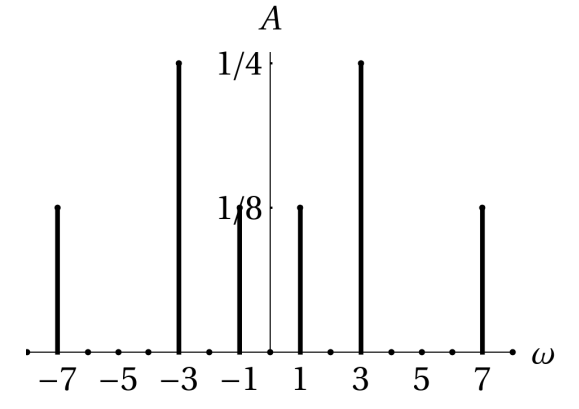 Vorfaktor herauslesen Die Amplitude immer positivVorfaktor herauslesen Die Amplitude immer positivVorfaktor herauslesen Die Amplitude immer positivPhasen-Spektrum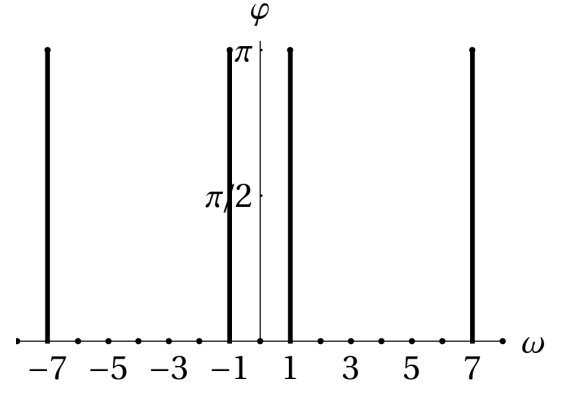 Vorfaktor herauslesen Vorfaktor herauslesen Vorfaktor herauslesen FourirreiheFourirreiheFourirreiheFourirreiheFourirreiheFourirreiheFourirreiheFourirreiheFourirreiheFourirreiheFourirreiheFourirreiheFourirreiheFourirreiheFourirreiheFourirreiheFourirreiheFourirreiheFourirreiheFourirreiheFourirreiheFourirreiheFourirreiheFourirreiheFourirreiheFaktorenZusammenhängeFourirtransformationFourirtransformationFourirtransformationFourirtransformationFourirtransformationFourirtransformationFourirtransformationFourirtransformationFourirtransformationFourirtransformationFourirtransformationFourirtransformationFourirtransformationFourirtransformationFourirtransformationFourirtransformationFourirtransformationFourirtransformationFourirtransformationFourirtransformationFourirtransformationFourirtransformationFourirtransformationFourirtransformationTransformationIntegrale aufstellen Integrale lösenAlles zusammenrechnen Integrale aufstellen Integrale lösenAlles zusammenrechnen Integrale aufstellen Integrale lösenAlles zusammenrechnen Integrale aufstellen Integrale lösenAlles zusammenrechnen Integrale aufstellen Integrale lösenAlles zusammenrechnen Integrale aufstellen Integrale lösenAlles zusammenrechnen Integrale aufstellen Integrale lösenAlles zusammenrechnen Integrale aufstellen Integrale lösenAlles zusammenrechnen Rück-transformationSpektraldichte-funktionAmplituden-dichtePhasendichte 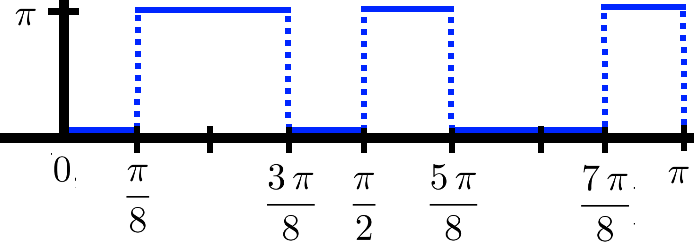 Nullstellen ausrechnenHöhe ausrechnenDiagramm zeichnen (Wechsel and den Nullstellen)Nullstellen ausrechnenHöhe ausrechnenDiagramm zeichnen (Wechsel and den Nullstellen)Nullstellen ausrechnenHöhe ausrechnenDiagramm zeichnen (Wechsel and den Nullstellen)Nullstellen ausrechnenHöhe ausrechnenDiagramm zeichnen (Wechsel and den Nullstellen)Nullstellen ausrechnenHöhe ausrechnenDiagramm zeichnen (Wechsel and den Nullstellen)Nullstellen ausrechnenHöhe ausrechnenDiagramm zeichnen (Wechsel and den Nullstellen)Nullstellen ausrechnenHöhe ausrechnenDiagramm zeichnen (Wechsel and den Nullstellen)Nullstellen ausrechnenHöhe ausrechnenDiagramm zeichnen (Wechsel and den Nullstellen)Nullstellen ausrechnenHöhe ausrechnenDiagramm zeichnen (Wechsel and den Nullstellen)Nullstellen ausrechnenHöhe ausrechnenDiagramm zeichnen (Wechsel and den Nullstellen)Nullstellen ausrechnenHöhe ausrechnenDiagramm zeichnen (Wechsel and den Nullstellen)Diskrete Fourier-Transformation (DFT)Diskrete Fourier-Transformation (DFT)Diskrete Fourier-Transformation (DFT)Diskrete Fourier-Transformation (DFT)Diskrete Fourier-Transformation (DFT)Diskrete Fourier-Transformation (DFT)Diskrete Fourier-Transformation (DFT)Diskrete Fourier-Transformation (DFT)Diskrete Fourier-Transformation (DFT)Diskrete Fourier-Transformation (DFT)Diskrete Fourier-Transformation (DFT)Diskrete Fourier-Transformation (DFT)Diskrete Fourier-Transformation (DFT)Diskrete Fourier-Transformation (DFT)Diskrete Fourier-Transformation (DFT)Diskrete Fourier-Transformation (DFT)Diskrete Fourier-Transformation (DFT)Diskrete Fourier-Transformation (DFT)Diskrete Fourier-Transformation (DFT)Diskrete Fourier-Transformation (DFT)Diskrete Fourier-Transformation (DFT)Diskrete Fourier-Transformation (DFT)Diskrete Fourier-Transformation (DFT)Diskrete Fourier-Transformation (DFT)DFTN: Anzahl Abtastwerte in einer Periode Abtastwerte des Signal  Argument von N: Anzahl Abtastwerte in einer Periode Abtastwerte des Signal  Argument von N: Anzahl Abtastwerte in einer Periode Abtastwerte des Signal  Argument von N: Anzahl Abtastwerte in einer Periode Abtastwerte des Signal  Argument von N: Anzahl Abtastwerte in einer Periode Abtastwerte des Signal  Argument von N: Anzahl Abtastwerte in einer Periode Abtastwerte des Signal  Argument von N: Anzahl Abtastwerte in einer Periode Abtastwerte des Signal  Argument von N: Anzahl Abtastwerte in einer Periode Abtastwerte des Signal  Argument von N: Anzahl Abtastwerte in einer Periode Abtastwerte des Signal  Argument von N: Anzahl Abtastwerte in einer Periode Abtastwerte des Signal  Argument von N: Anzahl Abtastwerte in einer Periode Abtastwerte des Signal  Argument von inverse DFTRück-transformationErgibt kontinuierliche Approximation von f(t)Ergibt kontinuierliche Approximation von f(t)Ergibt kontinuierliche Approximation von f(t)Ergibt kontinuierliche Approximation von f(t)Ergibt kontinuierliche Approximation von f(t)Ergibt kontinuierliche Approximation von f(t)Ergibt kontinuierliche Approximation von f(t)Ergibt kontinuierliche Approximation von f(t)Ergibt kontinuierliche Approximation von f(t)Ergibt kontinuierliche Approximation von f(t)Ergibt kontinuierliche Approximation von f(t)AbstasttheoremAbtastrate mind.  2x in der Periode Abtastrate mind.  2x in der Periode Abtastrate mind.  2x in der Periode Abtastrate mind.  2x in der Periode Abtastrate mind.  2x in der Periode Abtastrate mind.  2x in der Periode Abtastrate mind.  2x in der Periode Funktion kann eindeutig rekonstruiert werdenFunktion kann eindeutig rekonstruiert werdenFunktion kann eindeutig rekonstruiert werdenFunktion kann eindeutig rekonstruiert werdenFunktion kann eindeutig rekonstruiert werdenFunktion kann eindeutig rekonstruiert werdenFunktion kann eindeutig rekonstruiert werdenFunktion kann eindeutig rekonstruiert werdenFunktion kann eindeutig rekonstruiert werdenFunktion kann eindeutig rekonstruiert werdenFunktion kann eindeutig rekonstruiert werdenFunktion kann eindeutig rekonstruiert werdenFunktion kann eindeutig rekonstruiert werdenFunktion kann eindeutig rekonstruiert werdenFunktion kann eindeutig rekonstruiert werdenFunktion kann eindeutig rekonstruiert werdenLaplace-transformationRück-transformationBesser Tabelle verwendenBesser Tabelle verwendenBesser Tabelle verwendenBesser Tabelle verwendenBesser Tabelle verwendenBesser Tabelle verwendenBesser Tabelle verwendenBesser Tabelle verwendenBesser Tabelle verwendenBesser Tabelle verwendenBesser Tabelle verwendenZ-TransformationZ-TransformationZ-TransformationZ-TransformationZ-TransformationZ-TransformationZ-TransformationZ-TransformationZ-TransformationZ-TransformationZ-TransformationZ-TransformationZ-TransformationZ-TransformationZ-TransformationZ-TransformationZ-TransformationZ-TransformationZ-TransformationZ-TransformationZ-TransformationZ-TransformationZ-TransformationZ-TransformationVon einer kausalen Funktion f(t) seien nur diskrete Abtastwerte fk(k · T) mit k ∈ N und T > 0 gegeben. Um trotzdem die Vorteile der Laplace-Transformation nutzen zu können, wurde die Z-Transformation eingeführt.Von einer kausalen Funktion f(t) seien nur diskrete Abtastwerte fk(k · T) mit k ∈ N und T > 0 gegeben. Um trotzdem die Vorteile der Laplace-Transformation nutzen zu können, wurde die Z-Transformation eingeführt.Von einer kausalen Funktion f(t) seien nur diskrete Abtastwerte fk(k · T) mit k ∈ N und T > 0 gegeben. Um trotzdem die Vorteile der Laplace-Transformation nutzen zu können, wurde die Z-Transformation eingeführt.Von einer kausalen Funktion f(t) seien nur diskrete Abtastwerte fk(k · T) mit k ∈ N und T > 0 gegeben. Um trotzdem die Vorteile der Laplace-Transformation nutzen zu können, wurde die Z-Transformation eingeführt.Von einer kausalen Funktion f(t) seien nur diskrete Abtastwerte fk(k · T) mit k ∈ N und T > 0 gegeben. Um trotzdem die Vorteile der Laplace-Transformation nutzen zu können, wurde die Z-Transformation eingeführt.Von einer kausalen Funktion f(t) seien nur diskrete Abtastwerte fk(k · T) mit k ∈ N und T > 0 gegeben. Um trotzdem die Vorteile der Laplace-Transformation nutzen zu können, wurde die Z-Transformation eingeführt.Von einer kausalen Funktion f(t) seien nur diskrete Abtastwerte fk(k · T) mit k ∈ N und T > 0 gegeben. Um trotzdem die Vorteile der Laplace-Transformation nutzen zu können, wurde die Z-Transformation eingeführt.Von einer kausalen Funktion f(t) seien nur diskrete Abtastwerte fk(k · T) mit k ∈ N und T > 0 gegeben. Um trotzdem die Vorteile der Laplace-Transformation nutzen zu können, wurde die Z-Transformation eingeführt.Von einer kausalen Funktion f(t) seien nur diskrete Abtastwerte fk(k · T) mit k ∈ N und T > 0 gegeben. Um trotzdem die Vorteile der Laplace-Transformation nutzen zu können, wurde die Z-Transformation eingeführt.Von einer kausalen Funktion f(t) seien nur diskrete Abtastwerte fk(k · T) mit k ∈ N und T > 0 gegeben. Um trotzdem die Vorteile der Laplace-Transformation nutzen zu können, wurde die Z-Transformation eingeführt.Von einer kausalen Funktion f(t) seien nur diskrete Abtastwerte fk(k · T) mit k ∈ N und T > 0 gegeben. Um trotzdem die Vorteile der Laplace-Transformation nutzen zu können, wurde die Z-Transformation eingeführt.Von einer kausalen Funktion f(t) seien nur diskrete Abtastwerte fk(k · T) mit k ∈ N und T > 0 gegeben. Um trotzdem die Vorteile der Laplace-Transformation nutzen zu können, wurde die Z-Transformation eingeführt.Von einer kausalen Funktion f(t) seien nur diskrete Abtastwerte fk(k · T) mit k ∈ N und T > 0 gegeben. Um trotzdem die Vorteile der Laplace-Transformation nutzen zu können, wurde die Z-Transformation eingeführt.Von einer kausalen Funktion f(t) seien nur diskrete Abtastwerte fk(k · T) mit k ∈ N und T > 0 gegeben. Um trotzdem die Vorteile der Laplace-Transformation nutzen zu können, wurde die Z-Transformation eingeführt.Von einer kausalen Funktion f(t) seien nur diskrete Abtastwerte fk(k · T) mit k ∈ N und T > 0 gegeben. Um trotzdem die Vorteile der Laplace-Transformation nutzen zu können, wurde die Z-Transformation eingeführt.Von einer kausalen Funktion f(t) seien nur diskrete Abtastwerte fk(k · T) mit k ∈ N und T > 0 gegeben. Um trotzdem die Vorteile der Laplace-Transformation nutzen zu können, wurde die Z-Transformation eingeführt.Von einer kausalen Funktion f(t) seien nur diskrete Abtastwerte fk(k · T) mit k ∈ N und T > 0 gegeben. Um trotzdem die Vorteile der Laplace-Transformation nutzen zu können, wurde die Z-Transformation eingeführt.Von einer kausalen Funktion f(t) seien nur diskrete Abtastwerte fk(k · T) mit k ∈ N und T > 0 gegeben. Um trotzdem die Vorteile der Laplace-Transformation nutzen zu können, wurde die Z-Transformation eingeführt.Von einer kausalen Funktion f(t) seien nur diskrete Abtastwerte fk(k · T) mit k ∈ N und T > 0 gegeben. Um trotzdem die Vorteile der Laplace-Transformation nutzen zu können, wurde die Z-Transformation eingeführt.Von einer kausalen Funktion f(t) seien nur diskrete Abtastwerte fk(k · T) mit k ∈ N und T > 0 gegeben. Um trotzdem die Vorteile der Laplace-Transformation nutzen zu können, wurde die Z-Transformation eingeführt.Von einer kausalen Funktion f(t) seien nur diskrete Abtastwerte fk(k · T) mit k ∈ N und T > 0 gegeben. Um trotzdem die Vorteile der Laplace-Transformation nutzen zu können, wurde die Z-Transformation eingeführt.Von einer kausalen Funktion f(t) seien nur diskrete Abtastwerte fk(k · T) mit k ∈ N und T > 0 gegeben. Um trotzdem die Vorteile der Laplace-Transformation nutzen zu können, wurde die Z-Transformation eingeführt.Von einer kausalen Funktion f(t) seien nur diskrete Abtastwerte fk(k · T) mit k ∈ N und T > 0 gegeben. Um trotzdem die Vorteile der Laplace-Transformation nutzen zu können, wurde die Z-Transformation eingeführt.Von einer kausalen Funktion f(t) seien nur diskrete Abtastwerte fk(k · T) mit k ∈ N und T > 0 gegeben. Um trotzdem die Vorteile der Laplace-Transformation nutzen zu können, wurde die Z-Transformation eingeführt.Darstellung der AbtastungDiagrammeDiagrammeDiagrammeDiagrammeDiagrammeDiagrammeDiagrammeDiagrammeDiagrammeDiagrammeDiagrammeDiagrammeDiagrammeDiagrammeDiagrammeDiagrammeDiagrammeDiagrammeDiagrammeDiagrammeDiagrammeDiagrammeDiagrammeDiagrammeBode-DiagrammBode-DiagrammBode-DiagrammBode-DiagrammBode-DiagrammBode-DiagrammBode-DiagrammBode-DiagrammBode-DiagrammBode-DiagrammBode-DiagrammNyquist-DiagrammNyquist-DiagrammNyquist-DiagrammNyquist-DiagrammNyquist-DiagrammNyquist-DiagrammNyquist-DiagrammNyquist-DiagrammNyquist-DiagrammNyquist-DiagrammNyquist-DiagrammNyquist-DiagrammNyquist-Diagramm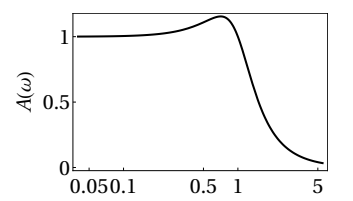 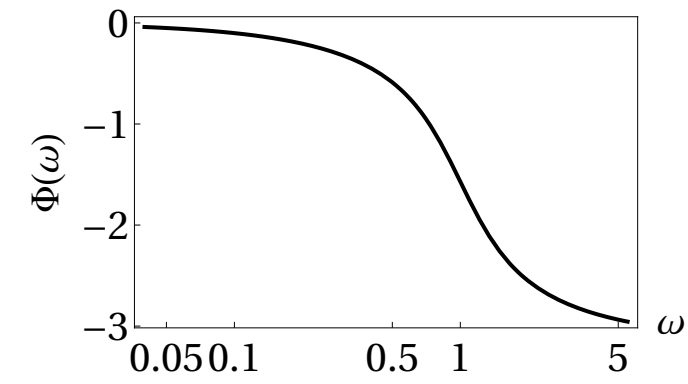 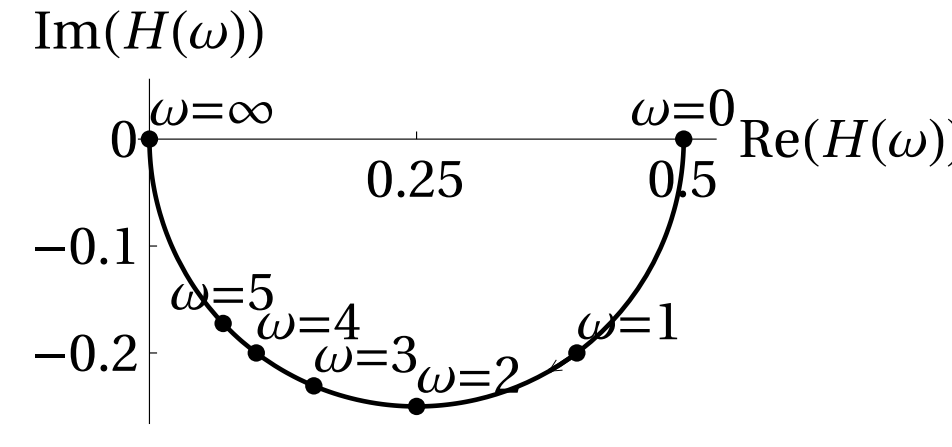 DiffrenztialgleichungenDiffrenztialgleichungenDiffrenztialgleichungenDiffrenztialgleichungenDiffrenztialgleichungenDiffrenztialgleichungenDiffrenztialgleichungenDiffrenztialgleichungenDiffrenztialgleichungenDiffrenztialgleichungenDiffrenztialgleichungenDiffrenztialgleichungenDiffrenztialgleichungenDiffrenztialgleichungenDiffrenztialgleichungenDiffrenztialgleichungenDiffrenztialgleichungenDiffrenztialgleichungenDiffrenztialgleichungenDiffrenztialgleichungenDiffrenztialgleichungenDiffrenztialgleichungenDiffrenztialgleichungenDiffrenztialgleichungenDiffrenztialFrequenzgangCharateristisches Polynom bildenAbleitung = Exponent &  Vorfaktor = VorfaktorCharateristisches Polynom bildenAbleitung = Exponent &  Vorfaktor = VorfaktorCharateristisches Polynom bildenAbleitung = Exponent &  Vorfaktor = VorfaktorCharateristisches Polynom bildenAbleitung = Exponent &  Vorfaktor = VorfaktorCharateristisches Polynom bildenAbleitung = Exponent &  Vorfaktor = VorfaktorCharateristisches Polynom bildenAbleitung = Exponent &  Vorfaktor = VorfaktorCharateristisches Polynom bildenAbleitung = Exponent &  Vorfaktor = VorfaktorCharateristisches Polynom bildenAbleitung = Exponent &  Vorfaktor = VorfaktorCharateristisches Polynom bildenAbleitung = Exponent &  Vorfaktor = VorfaktorCharateristisches Polynom bildenAbleitung = Exponent &  Vorfaktor = VorfaktorCharateristisches Polynom bildenAbleitung = Exponent &  Vorfaktor = VorfaktorDiffrenzialDiffrentialgleichung aufstellenL-Transformieren + EinsetzenNach Y(s) Auflösen ( F(s) = Y(s) ) Rücktransformieren mit TabelleHerausschreibenDiffrentialgleichung aufstellenL-Transformieren + EinsetzenNach Y(s) Auflösen ( F(s) = Y(s) ) Rücktransformieren mit TabelleHerausschreibenDiffrentialgleichung aufstellenL-Transformieren + EinsetzenNach Y(s) Auflösen ( F(s) = Y(s) ) Rücktransformieren mit TabelleHerausschreibenDiffrentialgleichung aufstellenL-Transformieren + EinsetzenNach Y(s) Auflösen ( F(s) = Y(s) ) Rücktransformieren mit TabelleHerausschreibenDiffrentialgleichung aufstellenL-Transformieren + EinsetzenNach Y(s) Auflösen ( F(s) = Y(s) ) Rücktransformieren mit TabelleHerausschreibenDiffrentialgleichung aufstellenL-Transformieren + EinsetzenNach Y(s) Auflösen ( F(s) = Y(s) ) Rücktransformieren mit TabelleHerausschreibenDifferentiationFormelnStörfunktion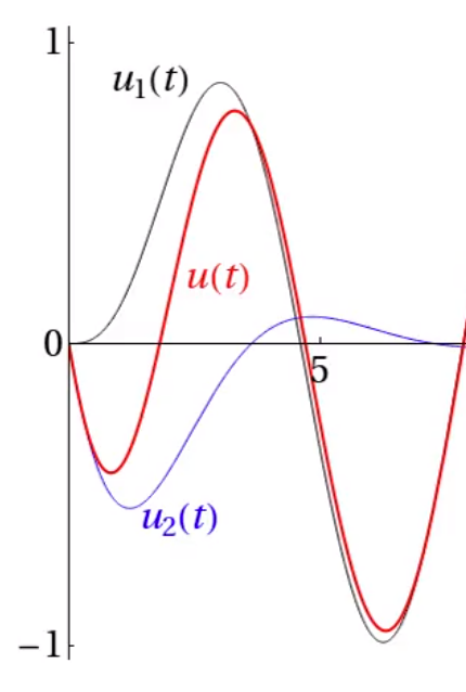 Faltungsprodukt / SystemantwortFaltungsprodukt / SystemantwortFaltungsprodukt / SystemantwortFaltungsprodukt / SystemantwortFaltungsprodukt / SystemantwortFaltungsprodukt / SystemantwortFaltungsprodukt / SystemantwortFaltungsprodukt / SystemantwortFaltungsprodukt / SystemantwortFaltungsprodukt / SystemantwortFaltungsprodukt / SystemantwortFaltungsprodukt / SystemantwortFaltungsprodukt / SystemantwortFaltungsprodukt / SystemantwortFaltungsprodukt / SystemantwortFaltungsprodukt / SystemantwortFaltungsprodukt / SystemantwortFaltungsprodukt / SystemantwortFaltungsprodukt / SystemantwortFaltungsprodukt / SystemantwortFaltungsprodukt / SystemantwortFaltungsprodukt / SystemantwortFaltungsprodukt / SystemantwortFaltungsprodukt / SystemantwortFaltung /Impulsantworty(t)Meist g(t) & f(t) schon richtig aber nicht immer Meist g(t) & f(t) schon richtig aber nicht immer Meist g(t) & f(t) schon richtig aber nicht immer Meist g(t) & f(t) schon richtig aber nicht immer Meist g(t) & f(t) schon richtig aber nicht immer Meist g(t) & f(t) schon richtig aber nicht immer Meist g(t) & f(t) schon richtig aber nicht immer Meist g(t) & f(t) schon richtig aber nicht immer Meist g(t) & f(t) schon richtig aber nicht immer Faltung /Impulsantworty(t)Faltung /Impulsantworty(t)GrenzenGrenzenGrenzenOben : Horizontale Grenze von Oben : Horizontale Grenze von Oben : Horizontale Grenze von Oben : Horizontale Grenze von Oben : Horizontale Grenze von Oben : Horizontale Grenze von Oben : Horizontale Grenze von Oben : Horizontale Grenze von Oben : Horizontale Grenze von Grenze: Grenze: Grenze: Grenze: Grenze: Grenze: Grenze: Grenze: Grenze: Grenze: Grenze: Faltung /Impulsantworty(t)GrenzenGrenzenGrenzenUnten:  Horizontale Grenze von 0 bis 1Grenze: Unten:  Horizontale Grenze von 0 bis 1Grenze: Unten:  Horizontale Grenze von 0 bis 1Grenze: Unten:  Horizontale Grenze von 0 bis 1Grenze: Unten:  Horizontale Grenze von 0 bis 1Grenze: Unten:  Horizontale Grenze von 0 bis 1Grenze: Unten:  Horizontale Grenze von 0 bis 1Grenze: Unten:  Horizontale Grenze von 0 bis 1Grenze: Unten:  Horizontale Grenze von 0 bis 1Grenze: Grenze: Grenze: Grenze: Grenze: Grenze: Grenze: Grenze: Grenze: Grenze: Grenze: Grenze: Faltung /Impulsantworty(t)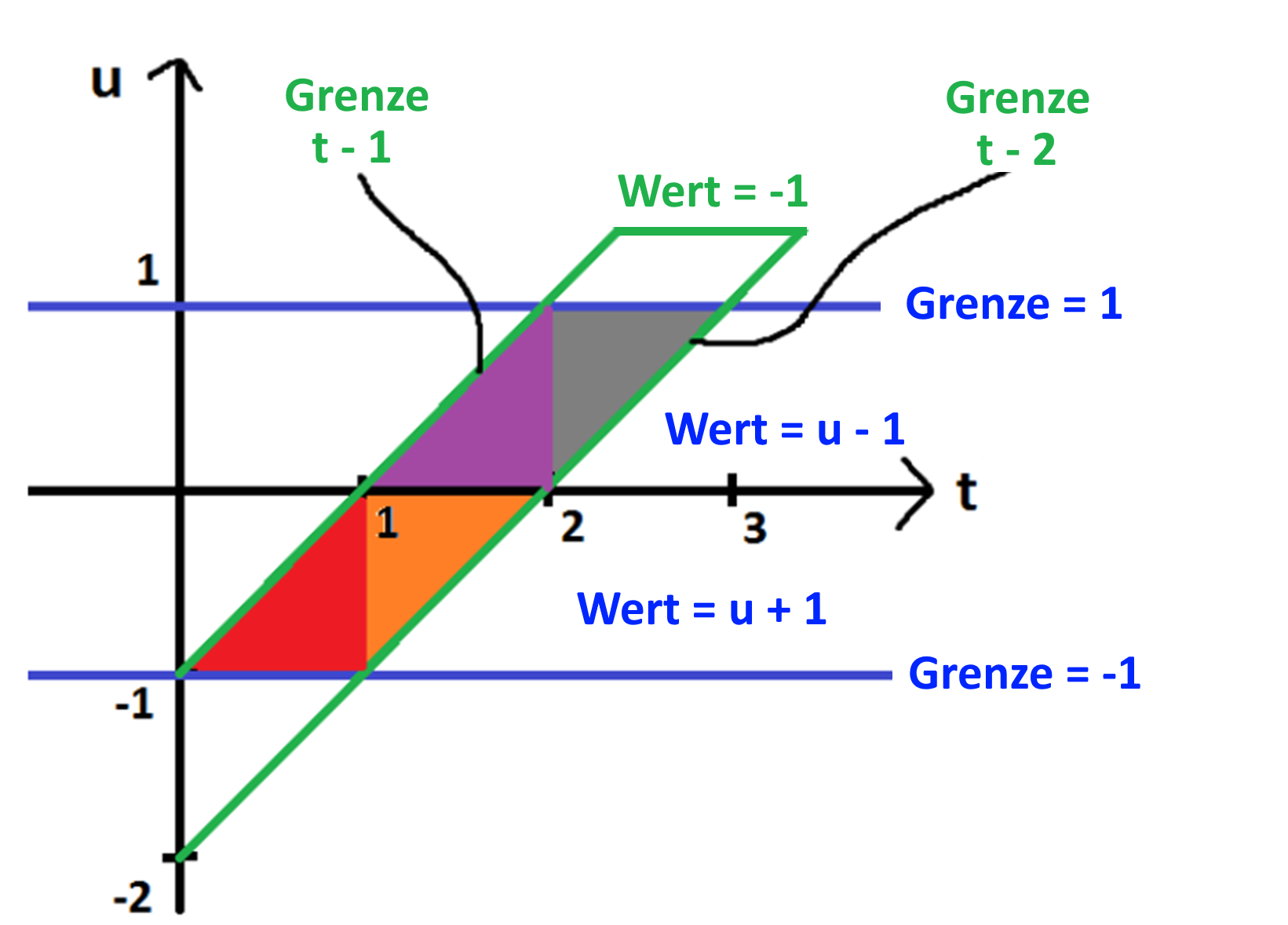 Tabelle EulerTabelle EulerTabelle EulerTabelle EulerTabelle EulerTabelle EulerTabelle EulerTabelle EulerTabelle EulerTabelle EulerTabelle EulerTabelle EulerTabelle EulerTabelle EulerTabelle EulerTabelle EulerTabelle EulerTabelle EulerTabelle EulerTabelle EulerTabelle EulerTabelle EulerTabelle EulerTabelle EulerIntegraleIntegraleIntegraleIntegraleIntegraleIntegraleIntegraleIntegraleIntegraleIntegraleIntegraleAbleitungenAbleitungenAbleitungenAbleitungenAbleitungenAbleitungenAbleitungenAbleitungenAbleitungenAbleitungenAbleitungenAbleitungenAbleitungenFourir Laplace  Fourir Laplace  Fourir Laplace  Fourir Laplace  Fourir Laplace  Fourir Laplace  Fourir Laplace  Fourir Laplace  Fourir Laplace  Fourir Laplace  Fourir Laplace  Fourir Laplace  Fourir Laplace  Fourir Laplace  Fourir Laplace  Fourir Laplace  Fourir Laplace  Fourir Laplace  Fourir Laplace  Fourir Laplace  Fourir Laplace  Fourir Laplace  Fourir Laplace  Fourir Laplace  Fourir Laplace  Im Fourirbereich Im Fourirbereich Im Fourirbereich Im Fourirbereich Im Fourirbereich Im Fourirbereich Im Fourirbereich Im Fourirbereich Im Fourirbereich Im Laplacebereich Im Laplacebereich Im Laplacebereich Im Laplacebereich Im Laplacebereich Im Laplacebereich Im Laplacebereich Im Laplacebereich Im Laplacebereich Im Laplacebereich Im Laplacebereich Im Laplacebereich Im Laplacebereich 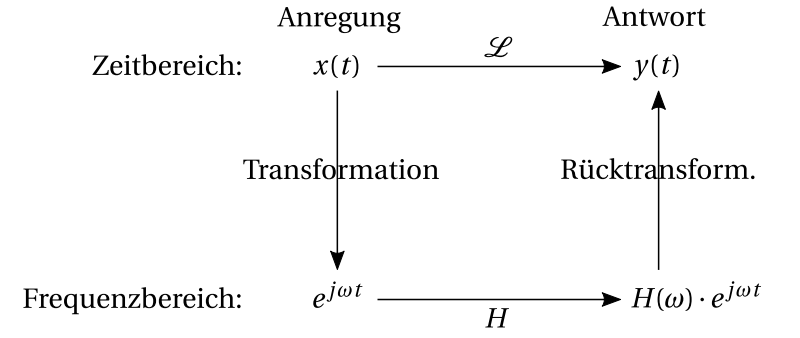 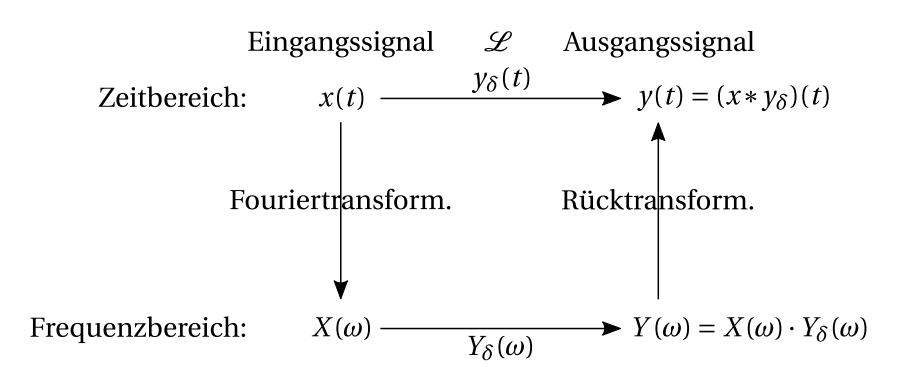 TransformationTransformationTransformationRücktransfRücktransfRücktransfLinearitätLinearitätLinearitätVerschiebungVerschiebungVerschiebungModulation / DämpfungModulation / DämpfungModulation / DämpfungStreckungStreckungStreckungDifferentiationFür DifferentialGleichungenDifferentiationFür DifferentialGleichungenDifferentiationFür DifferentialGleichungenIntegrationIntegrationIntegrationFaltungsproduktFaltungsproduktFaltungsprodukt                                                                                                                       Laplace Tabellen                          Partialbruchzerlegung nicht vergessen                                                                                                                        Laplace Tabellen                          Partialbruchzerlegung nicht vergessen                                                                                                                        Laplace Tabellen                          Partialbruchzerlegung nicht vergessen                                                                                                                        Laplace Tabellen                          Partialbruchzerlegung nicht vergessen Goniometrie-FormelnGoniometrie-FormelnGoniometrie-FormelnGoniometrie-FormelnAdditionstheoremeAdditionstheoremeAdditionstheoremeAdditionstheoremeDoppelte und halbe WinkelDoppelte und halbe WinkelDoppelte und halbe WinkelDoppelte und halbe WinkelSumme zu ProduktSumme zu ProduktSumme zu ProduktSumme zu ProduktProdukt zu SummeProdukt zu SummeProdukt zu SummeProdukt zu SummeIntegrationIntegrationIntegrationIntegrationPartialbruchzerlegungPartialbruchzerlegungPartialbruchzerlegungPartialbruchzerlegungGleichungssystem lösenGleichungssystem lösenGleichungssystem lösenGleichungssystem lösen